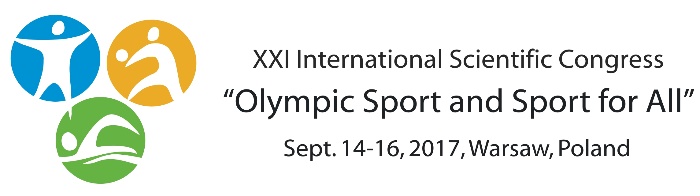 No. …..ABSTRACT FORM ABSTRACT (max. 300 words,  single-spaced; 12-point Times New Roman font; no underlining and bolding)AimsMaterial and methodsResultsConclusionsTitle:Author(s):First author’s e-mail address: Affiliation (School/Faculty):Form of presentation (oral, poster, workshop):Conference subtheme:Key words (max. 5):